Guía de orientación 2dos básico.Unidad de Orientación.Eje: Relaciones interpersonales.OA: Manifestar actitudes de solidaridad y respeto, que favorezcan la convivenciaSemana del 11 al 15 de mayo.Clase n°3Actividad.LA MAGIA DE LAS PALABRAS POR FAVOR Y GRACIAS1- Los estudiantes elaboran una lista de acciones en que es necesario pedir las cosas por favor y dar las gracias. Luego, escriben o dibujan en un papelógrafo estas acciones y las pegan en algún lugar de su casa.La idea principal de esta actividad es que los estudiantes se den cuenta de que estando en sus hogares, deben ser educados y respetuosos además de colaborativos, ya sea ordenando su pieza, recogiendo la mesa o alistándola para comer, entre otras acciones.Preguntas.1- ¿Cuál es la actividad en la que más te gusta ayudar en casa?2- ¿Cuál es la actividad que no te gusta ayudar en casa?Luego de responder las preguntas, debes dibujarlas y contarle a tu familia, para que puedas ayudar en otras cosas.!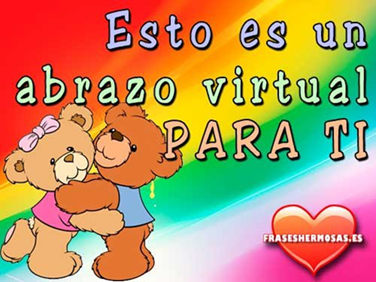 Jacqueline Martínez Toro.Orientadora Educacional y Vocacional.